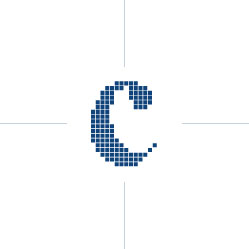 Training programme in Strategic Feign Policy Analysis and Professional Diplomatic Competences f Seni South African DiplomatsClingendael Institute,  8 October – 16 October 2012Tentative Day-to-Day programme Monday 8th October10.05Arrival of Flight LH988 at Schiphol Airport; transfer to the hotel and check-in; meeting with Henriette in the hotel13.30Taxi transfer to Clingendael14.00Welcome wds by Mr Ron Ton,   Academy and introduction to the Clingendael InstituteDiplomacy in the 21st century: new trends and challenges 14.30- 15.30‘New challenges f contempary diplomacy’ by Ms. Monique van Daalen, Deputy SG,  Netherlands MFAMs. Monique van Daalen, Deputy Secretary-general MFA15.45-16.45‘Public diplomacy and place branding’ by Dr. Peter van HamDr Peter van Ham,Clingendael Senior Research Fellow17.00Taxi transfer to hotelTuesday 9th OctoberMr. Carlos EstarippaSeni consultant –fmer Deputy Head  Organizational Development Unit MFA9.00Taxi transfer to ClingendaelMr. Carlos EstarippaSeni consultant –fmer Deputy Head  Organizational Development Unit MFA9.30 - 12.15Wkshop: the imptance of trust in managing an EmbassyMr. Carlos EstarippaSeni consultant –fmer Deputy Head  Organizational Development Unit MFA13.00– 14.3014.30 -15.45Lunch in a restaurant in town Guided city tour through The Hague16.00-17.30Wking visit to the Netherlands Parliament (to be confirmed)(NB please bring your passport):16.00 – 17.00 Meeting with Member(s) of Parliament (Foreign Affairs Committee) on Dutch politics towards  17.00 – 17.30 Tour of the Parliament buildingWednesday 10th October09.00Taxi09.30 – 12.15Diplomacy and political turmoil: the  crisis - consequences f the Mr Leo Kwarten Political analyst on the 13.20Taxi transfer to ICC14.00 – 16.30Wking visit to the International Criminal Court Several speakers16.30Taxithursday 11th  October9.00Taxi9.30 – 12.15Public relations, diplomacy and global communities Dr Etienne Augé, Erasmus University Rotterdam13.30Taxi transfer to  MFA14.00- 16.30Wking visit to the Netherlands Ministry of Foreign Affairs Several speakers16.30TaxiFriday 12th October9.00Taxi9.30 – 12.15China’s relations with Africa  Ms. Sanne van der Lugt, African Studies Centre13.30 -16.15Communication trainingMr. Taco van de Poel, Trainer in intercultural communication 16.30TaxiSaturday 13th OctoberFree Sunday 14th OctoberFreeMonday 15th October9.30Taxi10.00 – 16.30Wkshop and simulation on the Art of multilateral negotiations (joint session with Indonesian seni diplomats)Mr Ron Ton, 16.30TaxiTuesday 16th October9.00Taxi09.30 – 12.15EU: the financial crisis and current developments in the European Commission/EEASDr. Adriaan Schout, Deputy Director Clingendael Research 13.30Taxi transfer to South African Embassy14.00- 16.00Briefing by Ambassador Goosen on ‘South African Embassy Experiences’16.15– 16.45Taxi transfer to Residence of the Ambassador of South Africa to the Netherlands17.00– 20.00Closing ceremony and farewell buffet diner20.00Taxi transfer back to the hotelWednesday 17th OctoberAmsterdam visit (optional)Thursday 18th OctoberDeparture of participants